ROZKŁAD WYŁĄCZNIE W DNI ROBOCZE SZKOLNE –obowiązuje od dnia 1 września 2022 r.Organizator: GMINA BISKUPIEC, al. Niepodległości 2, 11-300 Biskupiec, Tel. 89 715 01 10Operator: USŁUGI TRANSPORTOWE KAMIL KRZEMIŃSKI, ul. Kościuszki 13/401, 10-502 Olsztyn, Tel. 664 742 053ROZKŁAD WYŁĄCZNIE W DNI ROBOCZE SZKOLNE –obowiązuje od dnia 1 września 2022 r.Organizator: GMINA BISKUPIEC, al. Niepodległości 2, 11-300 Biskupiec, Tel. 89 715 01 10Operator: USŁUGI TRANSPORTOWE KAMIL KRZEMIŃSKI, ul. Kościuszki 13/401, 10-502 Olsztyn, Tel. 664 742 053568→ RUKŁAWKIBiskupiec-Dom Kultury13:3214:3715:32Biskupiec-Dworzec13:3414:3915:34Biskupiec-SP313:3614:4115:36Biskupiec-SP213:3814:4315:38Biskupiec-Kościół13:3914:4415:39Biskupiec-Wojska Polskiego13:4014:4515:40Biskupiec-Jednostka Wojskowa/Al.. Broni13:4114:4615:41Biskupiec-Witosa13:4214:4715:42Rukławki - Kolonia13:4314:4815:43Rukławki - Osiedle13:4314:4815:43Rukławki13:4514:5015:45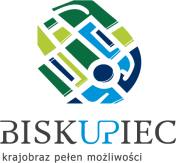 #łączymy powiat komunikacyjnieLinia współfinansowana z Funduszu Rozwoju Przewozów Autobusowych568→ BISKUPIEC-DOM KULTURYRukławki7:2414:14Rukławki - Osiedle7:2614:16Rukławki - Kolonia7:2714:16Biskupiec-Witosa7:2814:17Biskupiec-Jednostka Wojskowa/Al. Broni7:2914:18Biskupiec-Szkoła Niepubliczna7:3014:19Biskupiec-Kościół7:3214:21Biskupiec - SP27:35>Biskupiec- SP37:3714:23Biskupiec-Dworzec7:3914:25Biskupiec-Dom Kultury7:4114:27#łączymy powiat komunikacyjnieLinia współfinansowana z Funduszu Rozwoju Przewozów Autobusowych